Published 9th June 2020Dear Students, Parents and CarersThe government has announced that secondary schools can start to begin some ‘face-to-face time’ with Y10 pupils from the week beginning Monday 15th June. From this date your child will receive some time in Essa Academy, with their teachers, to support their remote learning and general wellbeing. We are very much looking forward to welcoming your child into the Academy. Your child has been given times and dates of when they should attend school:Your child will be in school on _______________________  and must report Reception for ___________________ .  The session will last around 30 minutes and will provide support for Microsoft Teams, mental health and wellbeing. We will also provide your child with a home learning pack to take home with them.  This meeting time is subject to change at short notice, pending updated government advice.While in school they will be expected to adhere to all social distancing guidelines. Any breach will result in a withdrawal of face-to-face time with their teachers. Help with this can be found on the attached COVID19 behaviour policy alongside the frequently asked questions help sheet.The school has a robust COVID19 risk assessment in place that follows the one set by the local authority. In addition, the following has been done to ensure the safety of your child while in the Academy:reduced group size with students only being contact with a small number of other students onsite (this does not cover their journey to and from school);students remaining in a single classroom/bubble for their lessons or tutor sessions;increased cleaning regime throughout the school;increased handwashing/sanitizing facilities;floor markings in outside areas to support social distancing;no sharing of equipment.Key points to note:Students may attend in their own clothes. All clothing needs to be washed on return to home.Students must bring their own stationary equipment with them to school. Equipment cannot be sharedIt is important to remember that school time is primarily to support remote learning. As parents and carers you need to ensure that your child is accessing work from home. Advice on how to do this can be found on our website. If you are experiencing difficulties with this then you should contact school for assistance.It’s extremely important during this time that our children do not fall behind in their progress towards their exams next summer. We need to work together to support our children with this.Yours faithfully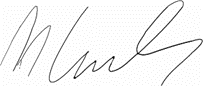 M KnowlesPrincipal